2 ЗАСЕДАНИЕ 1 СОЗЫВАВ соответствии с Федеральным законом от 21.12.2001 №178–ФЗ                            «О приватизации государственного и муниципального имущества», Положением                    о порядке планирования и принятия решений об условиях приватизации муниципального имущества Козловского района Чувашской Республики, утвержденным решением Собрания депутатов Козловского района Чувашской Республики от 27.03.2020 №3/324, Собрание депутатов Козловского муниципального округа Чувашской РеспубликиРЕШИЛО:1. Утвердить прилагаемый план приватизации муниципального имущества Козловского района на 2023 год и основных направлениях приватизации муниципального имущества на 2024 – 2025 годы.2. Сектору земельных и имущественных отношений администрации Козловского района обеспечить  выполнение мероприятий  по реализации Прогнозного плана (программы) приватизации муниципального имущества Козловского района на 2023 год и основных направлениях приватизации муниципального имущества на 2024 – 2025 годы.3. Настоящее решение вступает в силу после официального опубликования в периодическом печатном издании «Козловский вестник».Председатель Собрания депутатовКозловского муниципального округаЧувашской Республики                              		                 	    Ф.Р. ИскандаровИсполняющий полномочия главы Козловского муниципального округаЧувашской Республики           						     В.Н. ШмелевПриложение к решению Собрания депутатов Козловского района Чувашской Республики от 31.10.2022 № 7/32Раздел IПрогнозный план (программа)приватизации муниципального имущества Козловского районаЧувашской Республики  на  2023 год и основных направлениях приватизации муниципального имущества Козловского района на 2024 – 2025 годыПрогнозный план (программа) приватизации муниципального имущества на 2023 год (далее именуется Программа приватизации) разработан в соответствии                  с Федеральным законом от 21.12.2001 №178–ФЗ «О приватизации государственного и муниципального имущества», Законом Чувашской Республики от 21.11.2002 №25 «О приватизации государственного имущества Чувашской Республики», Правилами разработки прогнозного плана (программы) приватизации муниципального имущества Козловского района Чувашской Республики, утвержденной Решением Собрания депутатов Козловского района Чувашской Республики от 26.04.2013 №4/173.Основной целью реализации Прогнозного плана (программы) приватизации муниципального имущества Козловского района Чувашской Республики  на                2023 год и основных направлениях приватизации муниципального имущества Козловского района на 2024 – 2025 годы является повышение эффективности управления муниципальной собственностью и обеспечение планомерности процесса приватизации.Основными задачами в сфере приватизации муниципального имущества являются:- приватизация муниципального имущества, не задействованного в обеспечении функций и задач исполнительной муниципальной власти;- формирование доходов и источников финансирования дефицита бюджета Козловского района Чувашской Республики. В целях эффективного использования муниципальной недвижимости в                2023 году  будут предложены к приватизации объекты недвижимости, являющиеся казной Козловского района Чувашской Республики, не обеспечивающие выполнение функций органов местного самоуправления.Исходя из оценки прогнозируемой стоимости предлагаемых к приватизации объектов в 2023 году ожидается поступление в бюджет Козловского района  доходов от приватизации муниципального имущества Козловского района Чувашской Республики в размере не менее 4,0 млн. рублей.Раздел II2.1. Перечень муниципальных унитарных предприятий Козловского района, планируемых к приватизации в 2023 году, не имеется2.2. Объекты недвижимости, находящиеся в муниципальной собственности Козловского района Чувашской республики и подлежащие приватизации в 2023 годуЧĂВАШ РЕСПУБЛИКИ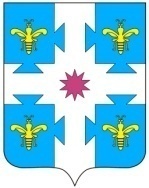 ЧУВАШСКАЯ РЕСПУБЛИКАКУСЛАВККА МУНИЦИПАЛЛА ОКРУГӖHДЕПУТАТСЕН ПУХӐВĔЙЫШĂНУ_________2022 _____ №Куславкка хулиСОБРАНИЕ ДЕПУТАТОВКОЗЛОВСКОГОМУНИЦИПАЛЬНОГО ОКРУГАРЕШЕНИЕ 31.10.2022 № 7/32 город КозловкаО прогнозном плане приватизации муниципального имущества Козловского района Чувашской Республики на 2023 год и основных направлениях приватизации муниципального имущества Козловского района на 2024 – 2025 годы№п/пНаименование, местонахождение, кадастровый номер, назначение объектовОбщая 
площадь объектов недвижимости, 
кв. метров1231Нежилое помещение, расположенное по адресу: Чувашская Республика, г. Козловка,                           ул. Маяковского, д. 6А, пом.1, с кадастровым номером 21:12:000000:759533,002 Двухэтажное здание с одноэтажными кирпичными пристроями, кирпичным подвалом, площадью 2092,40 кв.м., с кадастровым номером 21:12:000000:568, с земельным участком под ним площадью 8986 кв.м. с кадастровым номером 21:12:121504:50, расположенных по адресу: Чувашская Республика, Козловский район, г. Козловка, ул. Николаева, д. 92092,43Нежилое помещение, расположенное по адресу: Чувашская Республика, г. Козловка, ул. Ленкина, д. 7.34,4